Registro notificación Res. Ex. N° 7/Rol D-110-2018, y Res. Ex. N° 8/Rol D-110-2018Res. Ex. N° 7/Rol D-110-2018: A Fernando Molina, Gonzalo Cubillos y Esteban Cañas, en representación de Inversiones Panguipulli SpA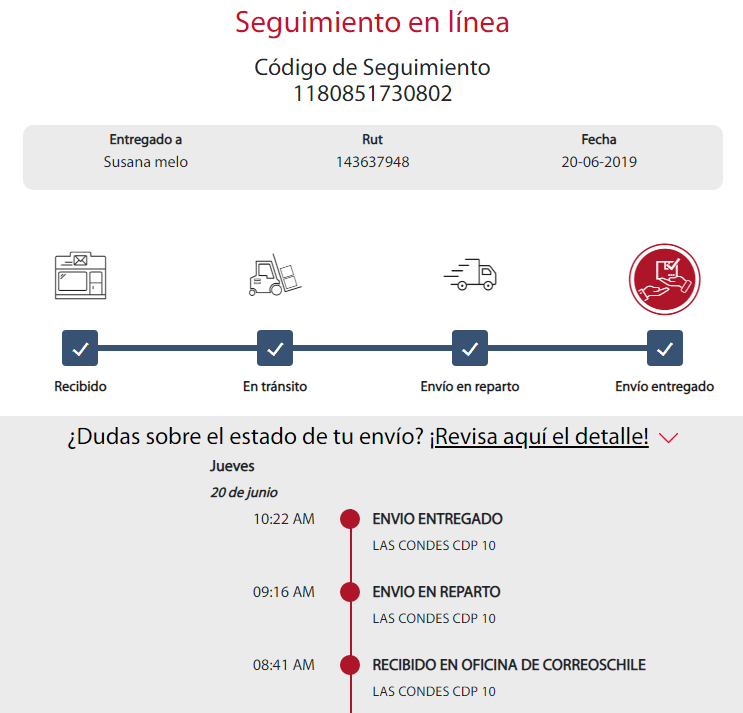 A Juan Ignacio Correa, en representación de Vito Capraro Campolunghi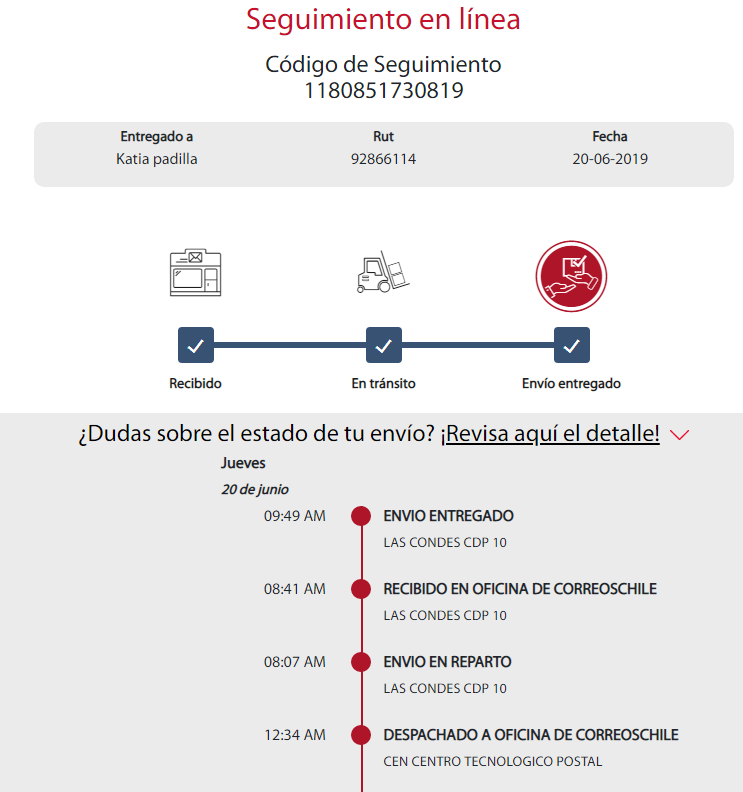 Res. Ex. N° 8/Rol D-110-2018: A Andrés Fernández Yantani, Director Regional de Vialidad Los Ríos: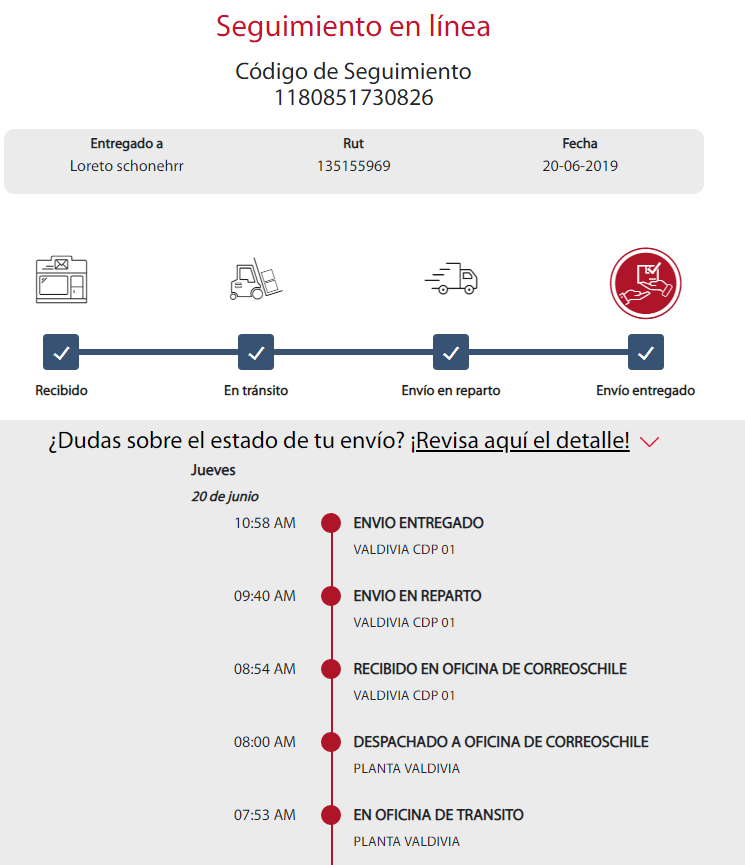 Al Director Nacional de Vialidad: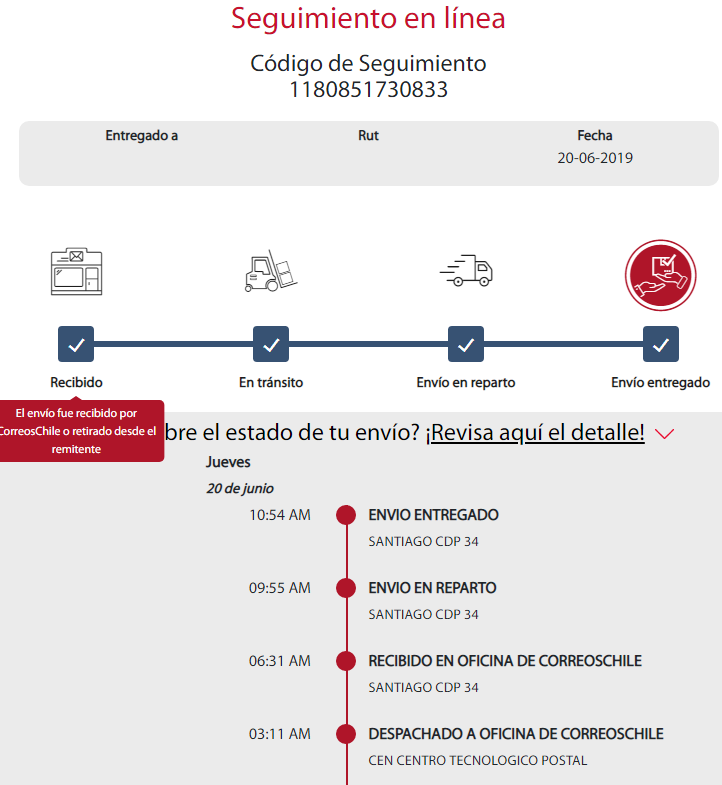 A Fernando Molina, Gonzalo Cubillos y Esteban Cañas, en representación de Inversiones Panguipulli SpA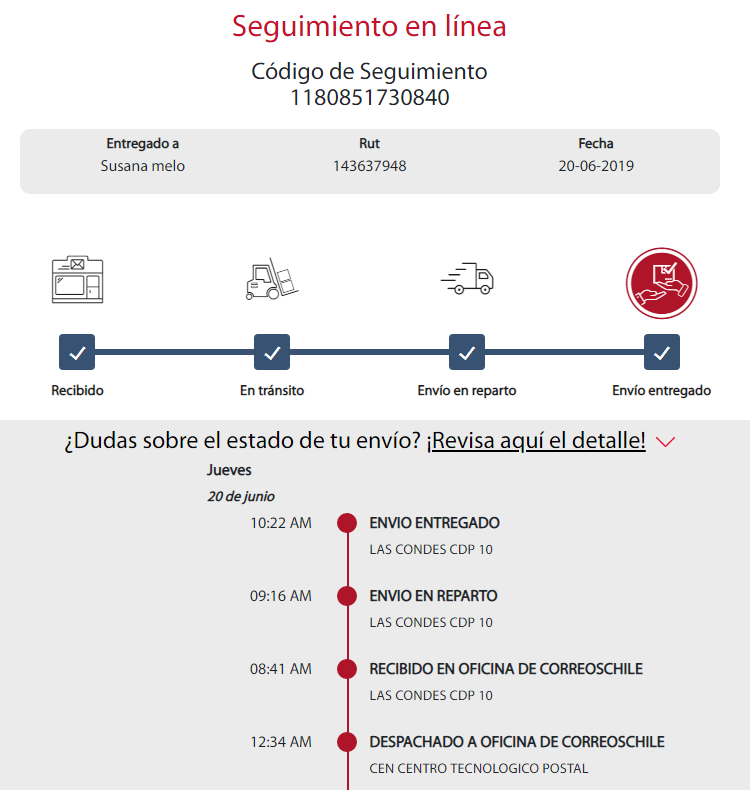 A Juan Ignacio Correa, en representación de Vito Capraro Campolunghi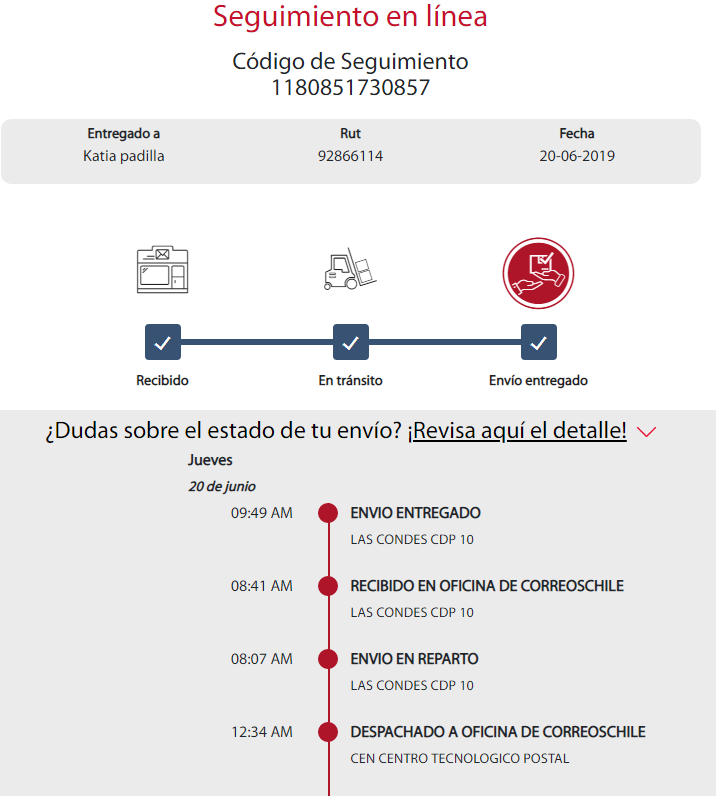 